	                         ПРЕСС-РЕЛИЗ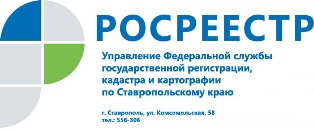 Управление Росреестра по Ставропольскому краю напоминает о возможности получения услуг Росреестра в электронном видеУправление Росреестра по Ставропольскому краю напоминает о возможности получения услуг Росреестра в электронном виде. Электронные услуги Росреестра помогут Вам зарегистрировать права на недвижимое имущество, поставить объекты недвижимости на кадастровый учет, получить сведения из Единого государственного реестра недвижимости (ЕГРН).Количество заявлений, поступающих в Управление Росреестра по Ставропольскому краю в электронном виде, растет с каждым днем. За 2018 год в Управление Росреестра по Ставропольскому краю поступило порядка 75 000 заявлений в электронном виде о государственной регистрации прав и порядка 17 900 заявлений о государственном кадастровом учете в электронном виде, тогда как в 2017 году в электронном виде поступило порядка 22 400 заявлений о государственной регистрации прав и около 7 700 заявлений о государственном кадастровом учете. Для улучшения качества обслуживания на официальном сайте Росреестра создан электронный сервис «Личный кабинет». Для авторизации в личном кабинете Росреестра используется подтвержденная учетная запись пользователя на едином портале государственных услуг Российской Федерации. С порядком подтверждения такой учетной записи можно ознакомиться на едином портале государственных услуг Российской Федерации.С помощью сервиса личный кабинет, который размещен на главной странице сайта Росреестра, можно подать заявление и документы на регистрацию прав, кадастровый учет, а также получение единой процедуры. Только в личном кабинете можно получить ключ доступа к ФГИС ЕГРН, посредством которого сведения ЕГРН можно получить в самое короткое время. Кроме того, в личном кабинете правообладатель может подать заявление на исправление технической ошибки в сведениях ЕГРН о принадлежащем ему объекте недвижимости, а также заявить о внесении в ЕГРН записи о невозможности проведения любых действий с его недвижимостью без его личного участия.По итогам государственной регистрации прав Вам на электронную почту поступит ссылка для скачивания с официального сайта Росреестра электронного архива, содержащего электронные документы, а именно: договор и специальную регистрационную надпись,  выписку из Единого государственного реестра недвижимости, подписанные усиленной квалифицированной электронной подписью государственного регистратора прав.Прочитать и при необходимости распечатать содержимое документов можно на сайте Росреестра при помощи сервиса «Проверка электронного документа». Достаточно в  поле «Электронный документ (xml-файл)» загрузить файл из архива документов, полученных на ваш электронный адрес: выписку из ЕГРН в формате «Документ.xml» или файл с отметкой о регистрации в формате «Документ.xml». Нажав кнопку «Проверить» и выбрав в появившемся окне  «Показать в человекочитаемом формате» вы увидите привычный документ — выписку из ЕГРН или файл с отметкой о регистрации.Об Управлении Росреестра по Ставропольскому краюУправление Федеральной службы государственной регистрации, кадастра и картографии по Ставропольскому краю является территориальным органом Федеральной службы государственной регистрации, кадастра и картографии, осуществляет функции по государственной регистрации прав на недвижимое имущество и сделок с ним, землеустройства, государственного мониторинга земель, геодезии, картографии, а также функции государственного геодезического надзора, государственного земельного контроля, надзора за деятельностью саморегулируемых организаций оценщиков, контроля (надзора) за деятельностью арбитражных управляющих, саморегулируемых организаций арбитражных управляющих на территории Ставропольского края. Исполняет обязанности руководителя Управления Росреестра по Ставропольскому краю Колесников Михаил Дмитриевич.Контакты для СМИПресс-службаУправления Федеральной службы 
государственной регистрации, кадастра и картографии по Ставропольскому краю (Управление Росреестра по СК) +7 8652 556 500 (доб. 1309)+7 8652 556 491smi@stavreg.ruwww.stavreg.ru www.rosreestr.ru 355012, Ставропольский край, Ставрополь, ул. Комсомольская, д. 58